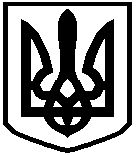 БОГУСЛАВСЬКА  МІСЬКА  РАДАДЕВЯТА СЕСІЯ СЬОМОГО СКЛИКАННЯ Р І Ш Е Н Н ЯПро встановлення транспортногоподатку на 2017 рікКеруючись статтею 143 Конституції України та відповідно до пункту 8.3 статті 8, статі 10, пунктів 12.3, 12.4 і 12.5 статті 12, статті, 267, пункту 5 розділу XIX “ Прикінцеві положення ” Податкового кодексу України,  у зв’язку з набранням чинності Закону України від 24.12.2015 року №909- VIІІ «Про внесення змін до Податкового кодексу України та деяких законодавчих актів України щодо забезпечення збалансованості бюджетних надходжень у 2017 році» міська рада ВИРІШИЛА:Встановити ставку податку з розрахунку на календарний рік у розмірі 25 000 гривень за кожний легковий автомобіль, що є об’єктом оподаткування відповідно до пункту 267.2.1 пункту 267.2 статті 267 Податкового кодексу України. Базовий податковий (звітний) період дорівнює календарному року. Транспортний податок сплачується:Фізичними особами – протягом 60 днів з дня вручення податкового повідомлення - рішення;Юридичними особами – авансовими внесками щокварталу до 30 числа місяця, що наступає за звітним кварталом, які відображаються в річній податковій декларації. Про дане рішення повідомити Богуславське відділення Миронівської ОДПІ головного управління ДФС у Київській області.Доручити депутатській комісії стратегічного розвитку та планування, бюджету і фінансів, регуляторної політики  раз на півріччя доповідати про хід виконання даного рішення за результатами отриманої інформації від органів ДПІ.Міський голова                                                             В.М. Дяченко         м. Богуслав          14 липня 2016 року          №_166-09-VIІ